ANEXĂ la convenția-cadruPORTOFOLIU DE PRACTICĂla Convenția-cadru privind efectuarea stagiului de practică în cadrul programelor de studii universitare de licențăDurata totală a pregătirii practice: 3 săptămâni anul II (90 ore) /9 săptămâni anul III (270 ore).Calendarul pregătirii: perioada maximă 26 iunie 2023 – 25 august 2023.Perioada stagiului, timpul de lucru și orarul (de precizat zilele de pregătire practică în cazul timpului de lucru parțial): 6 – 8 ore/zi, în funcție de programul partenerului de practică. Adresa unde se va derula stagiul de pregătire practică:______________________________________________Deplasarea în afara locului unde este repartizat practicantul vizează următoarele locații:	      ______________________________________________	6) Condiții de primire a studentului în stagiul de practică: Primirea studentului în stagiul de practică se va realiza pe baza selecției efectuate de către organizatorul de practică împreună (atunci când este cazul) cu partenerul de practică.	7) Modalități prin care se asigură complementaritatea între pregătirea dobândită de studentul în instituția de învățământ superior și în cadrul stagiului de practică:	Activitățile planificate în cadrul stagiului de practică sunt corelate cu cunoștințele teoretice dobândite de către studenți în primii doi/trei ani ai ciclului de licență. 	Competențele dobândite în cadrul stagiului de practică sunt în conformitate cu competențele generale și specifice corespunzătoare domeniului de studii parcurs de către studentul practicant.8) Numele și prenumele cadrului didactic care asigură supravegherea pedagogică a practicantului pe perioada stagiului de practică:	   ________________________________________________	9) Drepturi și responsabilități ale cadrului didactic din unitatea de învățământ – organizator al practicii, pe perioada stagiului de practică:Asigură, împreună cu tutorele desemnat de partenerul de practică, planificarea, organizarea și supravegherea desfășurării activității de practică. În acest sens, cadrul didactic primește periodic, de la tutorele desemnat de partenerul de practică, informații privind activitatea studentului.Aduce la cunoștință studenților participanți condițiile și cerințele stagiului de practică, așa cum sunt ele specificate de partenerul de practică.Asigură că derularea stagiului de practică este în acord cu angajamentele stabilite.	10) Numele și prenumele tutorelui desemnat de întreprindere care va asigura respectarea condițiilor de pregătire și dobândirea de către practicant a competențelor profesionale planificate pentru perioada stagiului de practică:	     _______________________________________	11) Drepturi și responsabilități ale tutorelui de practică desemnat de partenerul de practică:Asigură, împreună cu cadrul didactic numit de către organizatorul de practică, planificarea, organizarea și supravegherea desfășurării activității de practică. În acest sens, tutorele transmite periodic, cadrului didactic, informații privind activitatea studentului.Instruiește studentul practicant cu privire la normele de securitate și sănătate în muncă, în conformitate cu legislația în vigoare.Pune la dispoziția studentului practicant echipamente de protecție și instrumente specifice de lucru, acolo unde este cazul.Participă la evaluarea activității studentului.Are dreptul de a face parte din comisia de evaluare stabilită de către organizatorul de practică.Asigură că derularea stagiului de practică este în acord cu angajamentele stabilite.	12) Definirea competențelor care vor fi dobândite pe perioada stagiului de practică:13) Modalități de evaluare a pregătirii profesionale dobândite de practicant pe perioada stagiului de pregătire practică:	Evaluarea pregătirii profesionale dobândite de practicant se va realiza ținând seama de:Nota pusă de către tutorele de practică;Caietul de practică;Modul de prezentare a raportului de practică în fața unei comisii numite de către organizatorul de practică.Evaluarea activității se face pe baza condițiilor prevăzute în Fișa disciplinei. 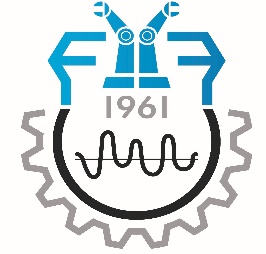 Universitatea POLITEHNICA din BucureştiFacultatea de Inginerie Industrială și RoboticăSplaiul Independenţei, 313, Sector 6, Bucureşti, RO 060042 (021) 4029520, (021) 4029302www.iir.pub.roNr.CompetențaLocul de muncăActivități planificateObservații1Cadru didactic supervizorTutorePracticant(Student)Numele și prenumeleFuncțiaSemnăturaData